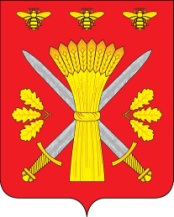 РОССИЙСКАЯ ФЕДЕРАЦИЯОРЛОВСКАЯ ОБЛАСТЬТРОСНЯНСКИЙ РАЙОННЫЙ СОВЕТ НАРОДНЫХ ДЕПУТАТОВРЕШЕНИЕ25 октябяр 2018 г.                                                                                 №149О внесении изменений в прогнозный план приватизации муниципального имущества на 2018 год В соответствии с Федеральным законом от 21 декабря 2001 года № 178 –ФЗ «О приватизации государственного и муниципального имущества», решением Троснянского районного Совета народных депутатов от 07. 06. 2012 № 134 «Об утверждении Положения о порядке владения, пользования и распоряжения муниципальной собственностью Троснянского района», в связи с неиспользованием муниципального имущества по назначению, Троснянский районный Совет народных депутатов РЕШИЛ:           1. Включить в прогнозный план (программу) приватизации муниципального имущества на 2018 год движимое имущество согласно приложению.           2.  Настоящее решение вступает в силу со дня его обнародования.Председатель районного                                Глава районаСовета народных депутатов                                     В.И. Миронов                                              А.И. НасоновПриложение к решению Троснянскогорайонного Совета народных депутатов                                                         от ________________ 2018 г. № _____прогнозный план (программа) приватизациимуниципального имущества на 2018 год № п/пНаименование имуществаМесто нахожденияПлощадь, кв.мПланируемый способ приватизацииПредполагаемый срок приватизацииПричины приватизации19.Автомобиль ВАЗ-21114 958, идентификационный номер ХТА21144084514226, 2007 г. выпуска,  номер двигателя 4750794,  шасси (рама) не установлен, кузов 4514226, цвет графитовый метал,  мощность двигателя кВт/л.с. 80,9/59Орловская область, Троснянский район,  с. Тросна, ул. Ленина, Администрация Троснянского района  Аукцион4 кв. 2018 гИзлишнее, неиспользуемое имущество